January 29, 2023 — 4th Sunday after Epiphany9:30 a.m. Morning Prayer (BCP)Opening Hymn ##388	Glorious Things of Thee are SpokenGreetingExhortation	p. 4General Confession	p. 4Absolution	p. 5The Lord’s Prayer	p. 5Responses	p. 6Venite	p. 6THE PROCLAMATION OF THE WORD1st Reading	Micah 6: 1- 8Psalm	15 (read by alternate verses)	BCP	p. 3442nd Reading	1 Corinthians 1 18-31Gospel	Matthew 5 1-12Benedictus	p.   9The Apostles’ Creed	p. 10Versicles	p. 10The Lord’s Prayer	p. 11Responses	p. 11Collect of the Day:  Living God, in Christ you make all things new. Transform the poverty of our nature by the riches of your grace, and in the renewal of our lives make known your glory; through Jesus Christ our Lord, who is alive and reigns with you and the Holy Spirit, one God, now and for ever. Amen.Collect for Peace	p. 11Collect for Grace	p. 11Offertory Hymn #439	Blest are the Pure in HeartSung Offertory Response	DoxologySermon - Paul+Sermon Hymn #619	Fairest Lord JesusPrayer for the King and Commonwealth	p. 12Prayer for the Clergy and People	p. 13Prayer for All Conditions of Mortals	p. 14General Thanksgiving (said by all)	p. 14Prayer of Saint Chrysostom	p. 15Prayer for a Renewed Church: Almighty God, give us a new vision of you, of your love, of your grace and power, and then, give us a new vision of what you would have us do as your Church in this nation and at this time, and an awareness that in the strength of your Spirit, we can do it to your glory.  In Jesus’ name we pray.  Amen.The Grace	p. 15AnnouncementsClosing Hymn # 602	Lift High the Cross Officiant:		Go in peace to love and serve the Lord.People:		Thanks be to God.Sung Benediction			Go Now in Peace (inside back cover of hymn book)News and EventsPlease send all announcements for the bulletin to Karen by 11:00 a.m. Tuesday of each week.  Call: 519-344-9531 or E-mail: canondavis@gmail.com.Please enter names in the Intercessions Book each week to be read in the service.If you would like a home visit with Communion or know of someone who would, please let Rev. Ray know as he and/or a Lay Visitor will be available in the coming weeks.Please join us in the parish hall for The Annual Vestry Meeting after service. Please join us on Sunday February 5 for BAC’s famous Turkey-Ala-King Brunch after churchWednesday February 15 for a scrumptious Pork Roast Dinner and Raffle Night.  Call 519 344-9531 to reserve your seat.  Cost:  Adults $20.00 and take out is available and onShrove Tuesday for a Pancake Dinner in the Parish Hall at 5:00 p.m. Cost: Adults $10.00. No reservation needed.RemindersJan 29		Vestry Meeting after church service in the parish hall.Feb 5			BAC Turkey Ala King BrunchFeb 15		Pork Roast Dinner 5:00 p.m.Feb 21		Shrove Tuesday Pancake Dinner 5:00 p.m.Canon Davis Memorial ChurchAnglican Church of CanadaJanuary 29th, 2023 Fourth Sunday after Epiphany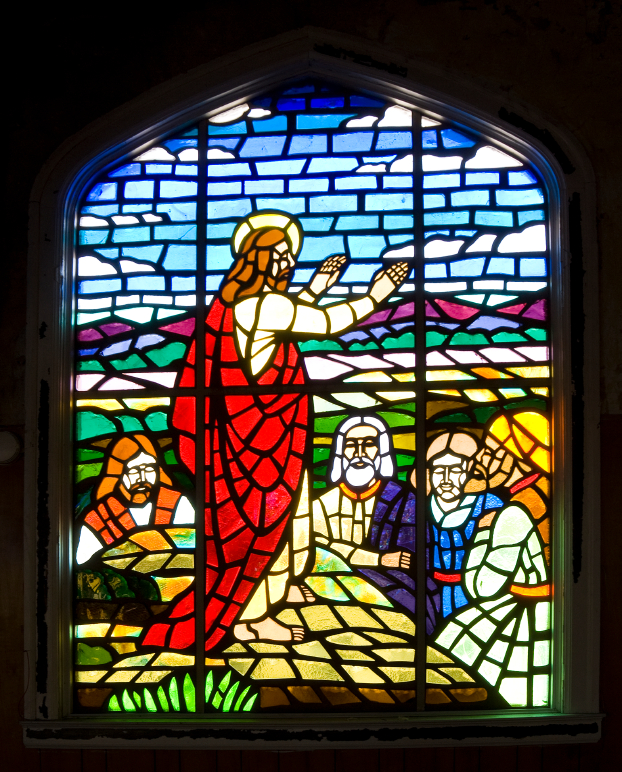 We come and worship God.We go our way with souls nourished.Officiant:  Rev’d Paul WoolleyOrganist:  Dorothy Miller 		Reader:  Simone Le Bel80 Russell St. North (at Maxwell St.), Sarnia, Ontario, N7T 6S6Tel: (519) 344-9531 - Email: canondavis@gmail.com – http://www.canondavis.com